от «14» 11 2019 г.                                                                                                                № 1390Об утверждении перечня первичных средств тушения пожаров и противопожарного инвентаря для помещений и строений, находящихся в собственности (пользовании) граждан на территорииМО «Город Мирный» Мирнинского района Республики Саха (Якутия)В соответствии со статьей 34 Федерального закона Российской Федерации от 21.12.1994 № 69-ФЗ «О пожарной безопасности», Федеральным законом Российской Федерации от 06.10.2003 № 131-ФЗ «Об общих принципах организации местного самоуправления в Российской Федерации», Постановлением Правительства Российской Федерации от 25.04.2012 № 390 «О противопожарном режиме», в целях соблюдения требований пожарной безопасности в помещениях и строениях, находящихся в собственности (пользовании) граждан, городская Администрация постановляет:1. Утвердить прилагаемый Перечень рекомендованных первичных средств тушения пожаров и противопожарного инвентаря в помещениях и строениях, находящихся в собственности (пользовании) граждан.2. Установить, что приобретение первичных средств пожаротушения и противопожарного инвентаря осуществляется гражданами, являющимися собственниками (пользователями) помещений и строений, за счет собственных средств.3.  Опубликовать настоящее Постановление в порядке, установленном Уставом МО «Город Мирный».4.  Контроль исполнения настоящего Постановления возложить на комиссию по предупреждению и ликвидации чрезвычайных ситуаций и обеспечению пожарной безопасности муниципального образования «Город Мирный» Мирнинского района Республики Саха (Якутия) (Медведь С.Ю.).
Глава города                                                                                                           К.Н. АнтоновПриложениек Постановлению городской Администрацииот «14» 11 2019 г. № 1390 Перечень рекомендованных первичных средств тушения пожаров и противопожарного инвентаря в помещениях и строениях, находящихся в собственности (пользовании) гражданАДМИНИСТРАЦИЯМУНИЦИПАЛЬНОГО ОБРАЗОВАНИЯ«Город Мирный»МИРНИНСКОГО РАЙОНАПОСТАНОВЛЕНИЕ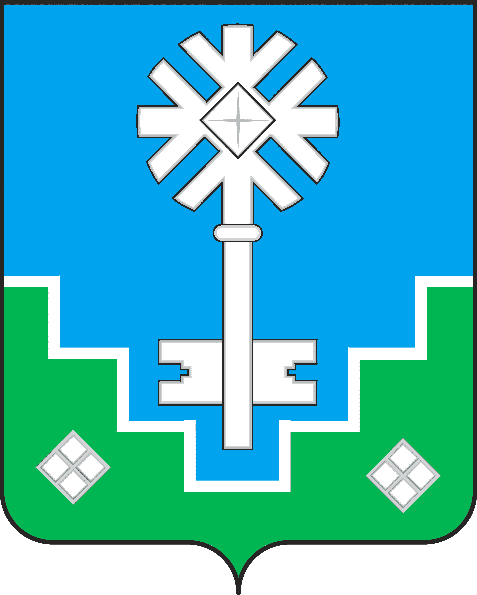 МИИРИНЭЙ ОРОЙУОНУН«Мииринэй куорат»МУНИЦИПАЛЬНАЙ ТЭРИЛЛИИ ДЬАhАЛТАТАУУРААХ№ п/п Наименования первичных средств тушения и противопожарного инвентаря количество Для квартиры многоэтажного жилого дома (комнаты в общежитии)Для квартиры многоэтажного жилого дома (комнаты в общежитии)Для квартиры многоэтажного жилого дома (комнаты в общежитии)1.Огнетушитель углекислый или порошковый объемом не менее 2 литров 1 шт.2.Противопожарное полотно размером 1 x 1 м1 шт.3.Ведро 1 шт.Для индивидуального жилого дома Для индивидуального жилого дома Для индивидуального жилого дома 1.Огнетушитель углекислый или порошковый объемом не менее 5 литров 1 шт.2.Противопожарное полотно размером 1 x 1 м1 шт.3.Емкость с водой объемом 200 литров (в летнее время)1 шт.4.Ведро 2 шт.5.Топор 1 шт.6.Лопата 1 шт.7.Лестница 1 шт.Для индивидуального гаража Для индивидуального гаража Для индивидуального гаража 1.Огнетушитель углекислый или порошковый объемом не менее 5 литров 1 шт.2.Противопожарное полотно размером 1 x 1 м1 шт.3.Ведро 1 шт.4.Лопата 1 шт.5.Топор 1 шт.6.Ящик с песком 1 шт.